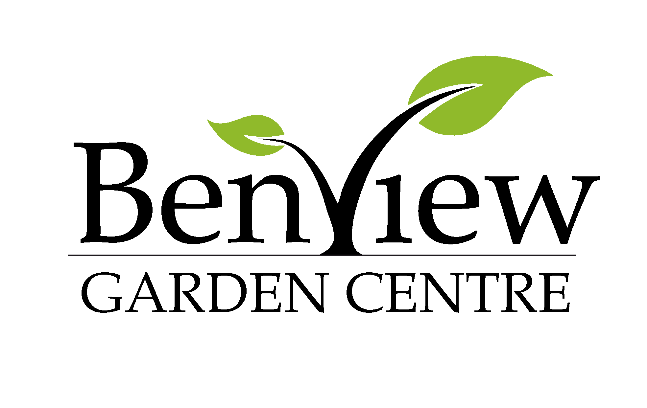 Levingtons Bark (60L) - £5.49 / 3 for £15Levingtons with Added John Innes (50L) - £6.99 / 3 for 2 £13.98Levingtons Essentials (40L) - £4.49 / 3 for £11Miracle-Gro All Purpose (40L) - £4.99 / 3 for £14Miracle-Gro Performance Organic AP (40L) - £6.49Levington Original (40L) - £4.99 / 3 for £12Miracle-Gro AP Peat Free (40L) - £5.49Miracle-Gro Grow Your Own (50L) - £6.49Levington Rose, Tree & Shrub (50L) - £5.99 / 3 for 2 £11.98Miracle-Gro Moisture Control (40L) - £4.99 / 3 for £14Levington Ericaceous (50L) - £6.99 / 3 for 2 £13.98Levington Top Soil (35L) - £4.49 / 3 for £11Levington Farmyard Manure (50L) - £4.99Mushroom - £5.00